 ПАМЯТКА О МЕТОДАХ ПРОФИЛАКТИКИ АКНЕ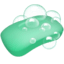 СОБЛЮДАЙ ГИГИЕНУОчищай кожу от кожного сала, частичек пыли, которые скапливаются на ней за день (это предотвратит забивание пор и их воспаление)ЕШЬ ЗДОРОВУЮ ЕДУ 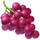 Злоупотребление простыми углеводами >> повышение уровня глюкозы в крови и вслед за ней инсулина >> повышенная активность сальных желез и забивание пор ТРЕНИРУЙСЯ 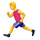 Регулярные тренировки регулируют уровень гормонов и насыщают кровь кислородомКОНТРОЛИРУЙ СТРЕСС 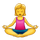 При волнении повышается жирность кожи, выделяется пот  >> благоприятная среда для размножения бактерий + кожное сало уплотняется и закупоривает порыБОЛЬШЕ СПИ 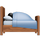 Позволит уменьшить стресс, ведь каждый потерянный час сна увеличивает психологический стресс на 14%ПЕЙ БОЛЬШЕ ВОДЫ 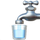 Нужно пить достаточно воды для увлажнения организма (кожи в том числе) и выведения вредных веществ